Université de Biskra / Faculté des Sciences et Technologie / Département de Génie Civil et HydrauliqueFormation de 1ère année Master GC, Option : Structures  Matière : Projet de Construction Métallique /  Semestre 2 de l’année 2019-2020Thème :   ÉTUDE D’UN BATIMENT HALL en Charpente Métallique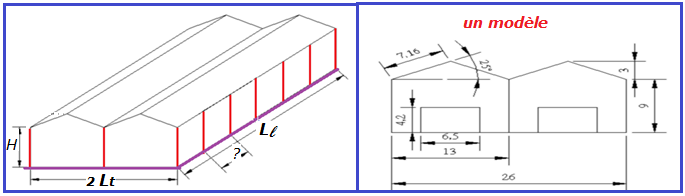 Groupe 1 : Var = variante de données pour chaque étudiantUniversité de Biskra / Faculté des Sciences et Technologie / Département de Génie Civil et HydrauliqueFormation de 1ère année Master GC, Option : Structures  Matière : Projet de Construction Métallique /  Semestre 2 de l’année 2019-2020Thème :   ÉTUDE D’UN BATIMENT HALL en Charpente MétalliqueGroupe 1 SUITE : Var = variante de données pour chaque étudiantValeurs limites des déplacements :horizontal au sommet de poteau = H/150 flèche sous faîtage = L/200DonnéeDonnéeDonnéesymboleunitéValeur1Portée TransversalePortée TransversaleLtm2Longueur du Bâtiment Longueur du Bâtiment Llm3Hauteur sous toit Hauteur sous toit Hm4Pente de toiturePente de toitureP%5Hauteur de l’acrotèreHauteur de l’acrotèreLpm6Contrainte admissible du solContrainte admissible du solσsolBars  7 Isolation thermique exigée   (OUI / NON)Isolation thermique exigée   (OUI / NON)Isoth       OUI / NON  8Situation GéographiqueSituation GéographiqueVille9Nuance d’acier ; s’il n’y a pas à choisir !Nuance d’acier ; s’il n’y a pas à choisir !Acier  S .... 10 VentZoneZV 10 VentPression de référenceqrefN/m211 NeigeZoneZN11 NeigeCharge de référenceSkkN/m211 NeigeAltitudeAltmAutres : Terrain plat, porte sur pignon (3x4 m2), fenêtres sur longpan 4x (0.8 x 1.5 m2) …Autres : Terrain plat, porte sur pignon (3x4 m2), fenêtres sur longpan 4x (0.8 x 1.5 m2) …Autres : Terrain plat, porte sur pignon (3x4 m2), fenêtres sur longpan 4x (0.8 x 1.5 m2) …Autres : Terrain plat, porte sur pignon (3x4 m2), fenêtres sur longpan 4x (0.8 x 1.5 m2) …Autres : Terrain plat, porte sur pignon (3x4 m2), fenêtres sur longpan 4x (0.8 x 1.5 m2) …Autres : Terrain plat, porte sur pignon (3x4 m2), fenêtres sur longpan 4x (0.8 x 1.5 m2) …Donnée Sym-bôleVar1Var2Var3Var4Var5Var6Var7Var8Var9Var10Var11Var12Var131Lt151618201518201518201520182Ll403645403645364540324536483H7.56.07107.56.097.56.06.010.05.58.04P141412121412121414101412125Lp0.800.60.80.800.80.800.60.800.66σsol2.03.01.62.23.11.53.01.62.23.11.53.11.57IsothouiouiNonouiouinonouinonouiOuinonouinon8VilleEl-EulmaAlgerSétifBatnaMilaOranBiskraSétifGuelmaMilaBorjMsilaBéjaia9Acier23535523535523535527527535523535523535510 ZV10 qref11 ZN11 Sk11 Alt950608509007007011075082055070042080DonnéeDonnéeDonnéesymboleunitéValeur1Portée TransversalePortée TransversaleLtm2Longueur du Bâtiment Longueur du Bâtiment Llm3Hauteur sous toit Hauteur sous toit Hm4Pente de toiturePente de toitureP%5Hauteur de l’acrotèreHauteur de l’acrotèreLpm6Contrainte admissible du solContrainte admissible du solσsolBars  7 Isolation thermique exigée   (OUI / NON)Isolation thermique exigée   (OUI / NON)Isoth       OUI / NON  8Situation GéographiqueSituation GéographiqueVille9Nuance d’acier ; s’il n’y a pas à choisir !Nuance d’acier ; s’il n’y a pas à choisir !Acier  S .... 10 VentZoneZV 10 VentPression de référenceqrefN/m211 NeigeZoneZN11 NeigeCharge de référenceSkkN/m211 NeigeAltitudeAltmAutres : Terrain plat, porte sur pignon (3x4 m2), fenêtres sur longpan 4 x (0.8 x 1.5 m2) …Autres : Terrain plat, porte sur pignon (3x4 m2), fenêtres sur longpan 4 x (0.8 x 1.5 m2) …Autres : Terrain plat, porte sur pignon (3x4 m2), fenêtres sur longpan 4 x (0.8 x 1.5 m2) …Autres : Terrain plat, porte sur pignon (3x4 m2), fenêtres sur longpan 4 x (0.8 x 1.5 m2) …Autres : Terrain plat, porte sur pignon (3x4 m2), fenêtres sur longpan 4 x (0.8 x 1.5 m2) …Autres : Terrain plat, porte sur pignon (3x4 m2), fenêtres sur longpan 4 x (0.8 x 1.5 m2) …Donnée Sym-bôleVar 14Var15Var16Var17Var18Var19Var20Var21Var22Var23Var24Var251Lt1518202015181518201518202Ll4540324536483645403645363H7.56.06.010.05.58.06.07107.56.094P1412121416141412101214125Lp0.800.60.800.600.60.80.800.86σsol1.62.23.11.53.11.53.01.63.21.11.52.57IsothOuiouiOuinonouiNonOuinonouiouinonOui8VilleSétifTizi-ouzouMilaBorjMsilaBéjaiaAlgerEl-EulmaBatnaMilaGuelmaBiskra9Acier235355235355235355275choix355choixchoixChoix10 ZV10 qref11 ZN11 Sk11 Alt8504507009005208060950750700820110